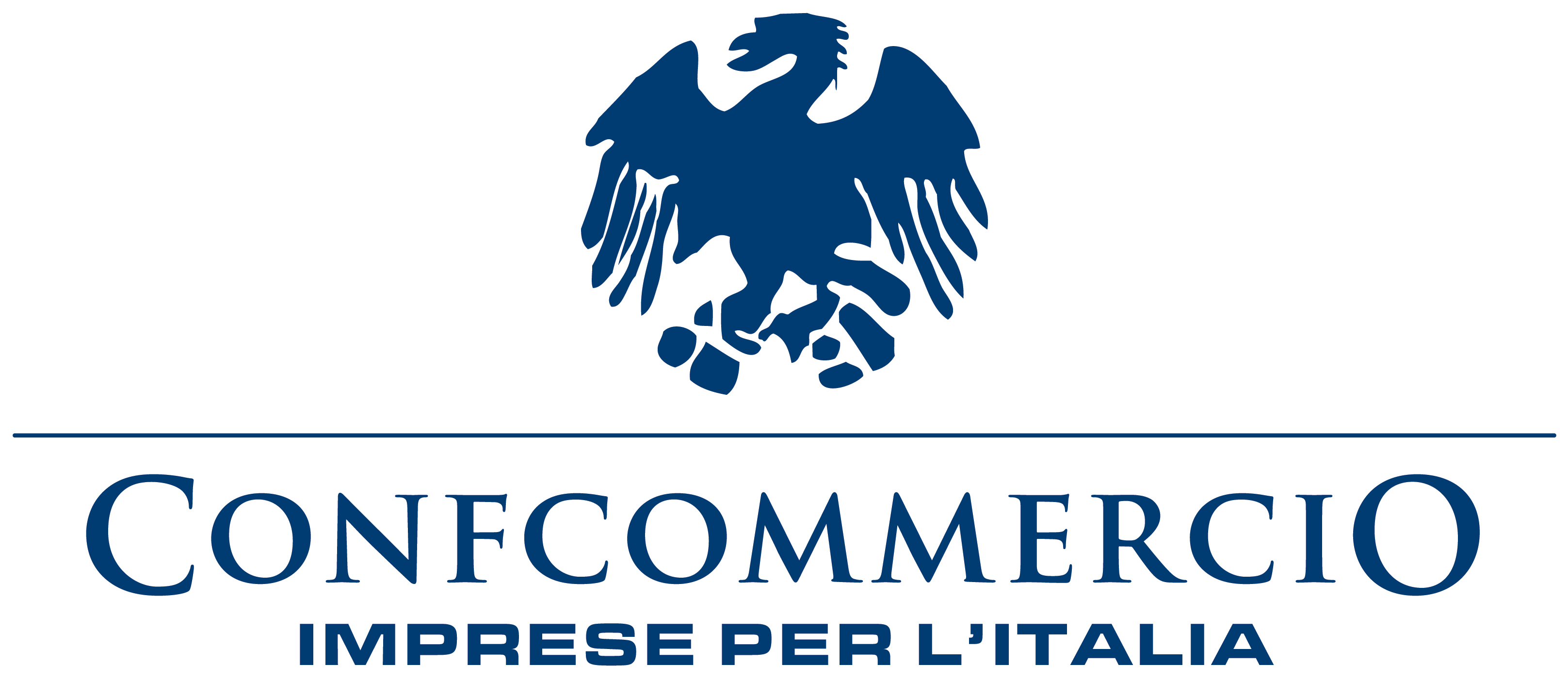 La Bussola “Il Negozio nell’era di Internet”Internet sta modificando profondamente il contesto competitivo del commercio al dettaglio, esattamente come succede in tanti altri settori. Sempre più consumatori comprano online, soprattutto i giovani, a volte anche dopo aver provato i prodotti in negozio. L’utilizzo di internet in mobilità, inoltre, anche e soprattutto all’interno dei negozi, rappresenta una rivoluzione nella rivoluzione, tanto che alcuni immaginano un futuro dove tutti gli acquisti saranno fatti sul web, e pochi grandi negozi faranno da showroom per i giganti dell’online, spesso ubicati in paesi dalla fiscalità estremamente vantaggiosa…Confcommercio è, invece, tra coloro che credono che i negozi fisici hanno ancora un futuro. La guida monografica “Il negozio nell’era di Internet” offre degli spunti alle imprese associate per inserirsi intelligentemente nei veloci mutamenti in atto senza esserne travolti, anche imparando ad utilizzare le nuove tecnologie e le loro regole ma, soprattutto, sfruttando e potenziando alcune caratteristiche distintive che nessun player online potrà mai copiare, perché un negozio è lì, sulla strada, gestito da persone in carne ed ossa che vivono nella stessa comunità, sullo stesso territorio del cliente. La guida contiene suggerimenti sulle strategie offline (cosa fare nel negozio) e online (cosa fare sul web) che un negozio dovrebbe mettere in atto per esaltare l’esperienza di acquisto dei propri clienti e sopravvivere con successo nell’era di internet. Sono illustrati, inoltre, indici per la misurazione della performance di un negozio, e suggerimenti per la selezione, gestione e formazione del personale, l’asset più importante in una attività di servizio come il commercio al dettaglio.Questa Bussola, dedicata ai tanti commercianti che ogni giorno “aprono la saracinesca” in un contesto sempre più competitivo, è una dichiarazione d’amore nei confronti dei negozi, perché comprare in un negozio di qualità è decisamente un’esperienza appagante, e una città senza negozi, gestiti da persone competenti e appassionate, sarebbe una enorme perdita in termini sociali e di qualità della vita.La collana “Le Bussole”Un negozio al dettaglio, un ristorante, un albergo, e tante altre iniziative imprenditoriali nel mondo dei servizi, anche piccole, sono innanzitutto imprese e, esattamente come le grandi imprese, richiedono competenze manageriali, di marketing, di pianificazione, di gestione del personale e dei meccanismi di funzionamento e di redditività del business.Per avere successo è sempre più necessario conoscere le innovazioni del settore e le preferenze dei consumatori, anche guardando a cosa succede all’estero, ed è necessario adattarsi al mutamento del mercato prendendo decisioni strategiche che modificano l’offerta e il modello di business trasformando l’impresa, a volte anche profondamente.Ed è proprio partendo da queste considerazioni che Confcommercio-Imprese per l’Italia ha sviluppato la collana “Le Bussole”: una linea di pubblicazioni pratiche, operative, scritte con un linguaggio concreto, in formato di guida e focalizzate sul core business delle imprese associate, soprattutto di quelle operanti in settori cosiddetti “tradizionali”, che poi, guardando alle innovazioni che sono in grado di produrre, tanto tradizionali non sono.Ogni Bussola è curata dal Settore Politiche per lo Sviluppo della Confederazione insieme all’Associazione di categoria di riferimento aderente al Sistema Confcommercio (FIPE per la Ristorazione, FIDA per il Dettaglio Alimentare, ecc.). Infatti, tra le tante imprese associate sparse sul territorio sono presenti casi di eccellenza (imprenditoriale, operativa, manageriale…), e uno dei principali compiti di una organizzazione di rappresentanza è quello di mettere a sistema le migliori competenze ed esperienze del proprio bacino associativo.Le Bussole sono corredate da specifiche ricerche di mercato sulle preferenze dei consumatori, soprattutto relativamente ai criteri di scelta di un esercizio commerciale e da analisi approfondite dei principali trend di domanda e offerta nazionali ed internazionali, con l’illustrazione di molti casi pratici da cui trarre ispirazione.Particolare attenzione, proprio per gli obiettivi della collana, è dedicata agli aspetti economici e di gestione del business, riportando analisi, ratios e indicatori di performance originali, difficilmente reperibili per il mercato italiano.Le guide di business della collana “Le Bussole”, che saranno affiancati da specifiche monografie e approfondimenti su aspetti particolari della gestione di un esercizio commerciale, vogliono rappresentare uno strumento operativo di gestione, una fonte di ispirazione, un insieme di suggerimenti per gli imprenditori, sia che si tratti di operatori già avviati, sia che si tratti di giovani che intendono entrare nel settore. Innovare, infatti, è alla portata di tutti, e l’imprenditore che innova è anche quello che esce prima e più competitivo dalla crisi. Ecco perché una rappresentanza di impresa al passo coi tempi deve saper produrre e promuovere innovazione, percorso che Confcommercio ha intrapreso da tempo, per poter offrire adeguato supporto alle imprese del commercio, del turismo, dei servizi e del trasporto.Le Bussole già pubblicate:La Ristorazione – settembre 2013Il Negozio Alimentare – ottobre 2013